【送付先】893-2301　鹿児島県肝属郡錦江町神川3306-4　錦江町役場　未来づくり課　宛【FAX番号】0994-25-1002地方創生応援税制（企業版ふるさと納税）寄附申出書令和　　年　　月　　日　鹿児島県　錦江町長　あて    貴町の事業「MIRAIづくりプロジェクト」を応援したいので、以下のとおり寄附することを申し出ます。　　　　　　　　　　　　　　　　＜お問い合わせ・寄附のお申し出先＞〒893-2301鹿児島県肝属郡錦江町神川3306-4錦江町役場　未来づくり課  電話：0994-25-1001　　FAX：0994-25-1002E-meil：furusato@kinko-mirai.comﾌ	ﾘ	ｶ	ﾞ	ﾅ企	業	名所	在	地〒連	絡	先担当者名所　　属連	絡	先電話番号F  A  X連	絡	先e-mail寄附申出額	金	円	金	円	金	円	金	円寄附情報の公開について、同意いただける項目にチェックをお願いします。  企業名の公開	　　　 住所の公開	　　 寄附金額の公開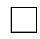 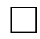 寄附情報の公開について、同意いただける項目にチェックをお願いします。  企業名の公開	　　　 住所の公開	　　 寄附金額の公開寄附情報の公開について、同意いただける項目にチェックをお願いします。  企業名の公開	　　　 住所の公開	　　 寄附金額の公開寄附情報の公開について、同意いただける項目にチェックをお願いします。  企業名の公開	　　　 住所の公開	　　 寄附金額の公開寄附情報の公開について、同意いただける項目にチェックをお願いします。  企業名の公開	　　　 住所の公開	　　 寄附金額の公開